Дорогие наши родители!Наш кружок «Юные исследователи» рад приветствовать Вас!!!Мы хотим поделиться с Вами нашими результатами и рассказать, чем мы занимались!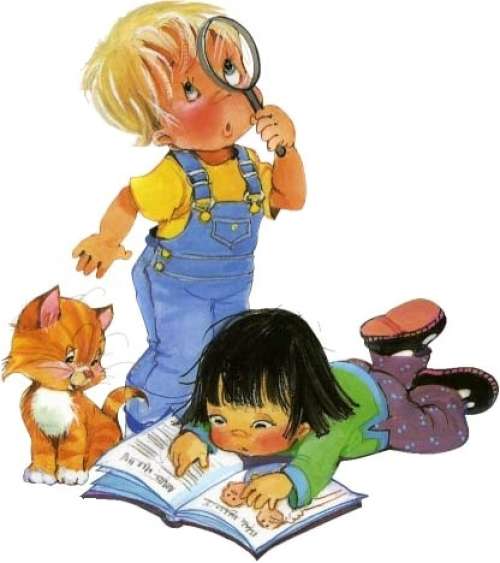 Опыт: Вода течет вверхОпыт иллюстрирует, как происходит процесс впитывания жидкости твердым телом, а именно салфеткой.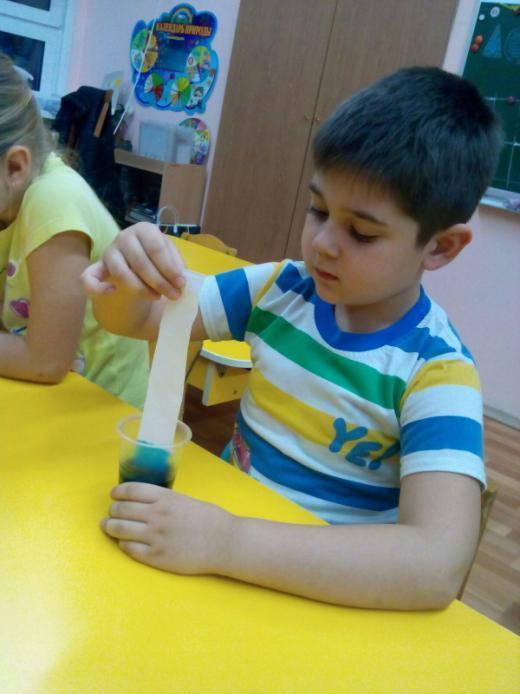 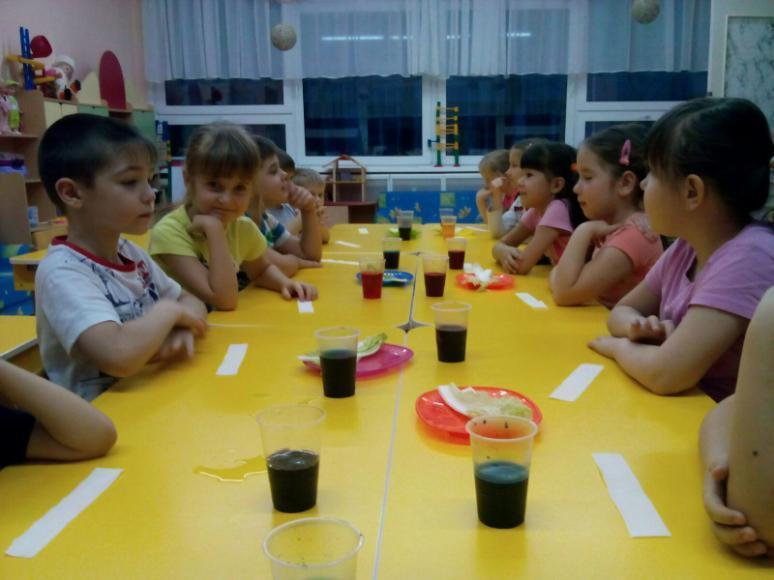 Опыт: Цветная капустаДобавили в каждый стакан пищевой краситель любого цвета и поставили в воду по одному листу.  Оставили их на выходные. Утром в понедельник мы увидели, что они окрасились в разные цвета.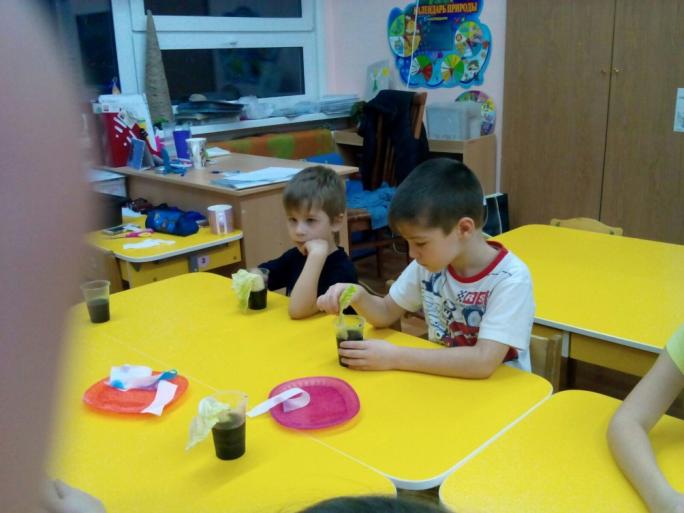 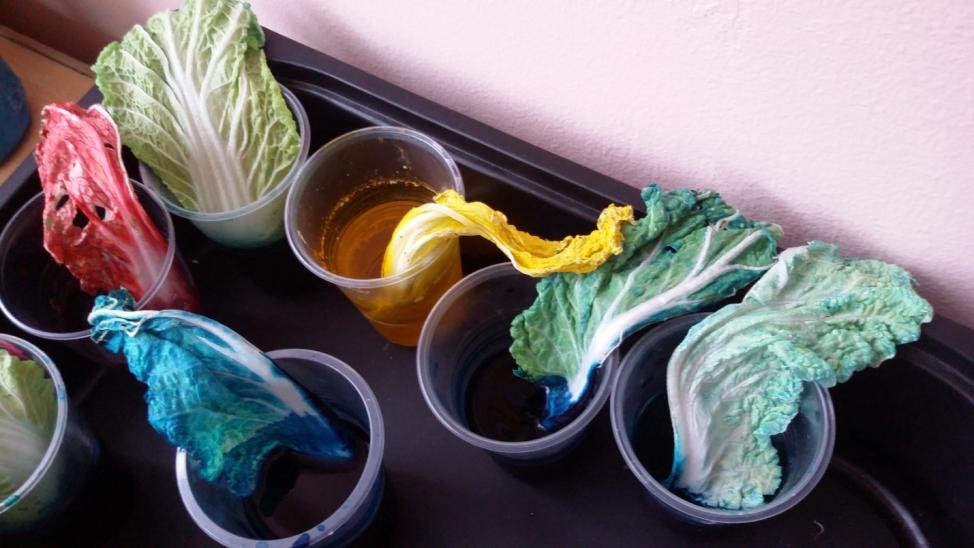 Объяснение: Растения всасывают воду и за счет этого питают свои цветы и листья. Получается это благодаря капиллярному эффекту, при котором вода сама стремится заполнить тоненькие трубочки внутри растений. Так питаются и цветы, и трава, и большие деревья. Всасывая подкрашенную воду, они меняют свой цвет.Опыт с молоком и красителями:Что необходимо для Цветного взрыва в молоке:Молоко (вода не подойдет!) – чем больше жирность молока, тем лучшеКрасители – можно использовать красители от пасхального набора.Жидкое мыло или жидкость для мытья посуды (мы использовали «Фейри»)Ватные палочки либо спичка с намотанной на кончик ваткойГлубокая пластиковая тарелкаПипеткаДля начала мы налили в тарелку молоко. Налить нужно таким образом, чтобы дно было полностью закрыто, иначе опыт не получится. Дали молоку некоторое время постоять в тарелочке. Молоко должно быть комнатной температуре, при таком условии опыт будет более зрелищным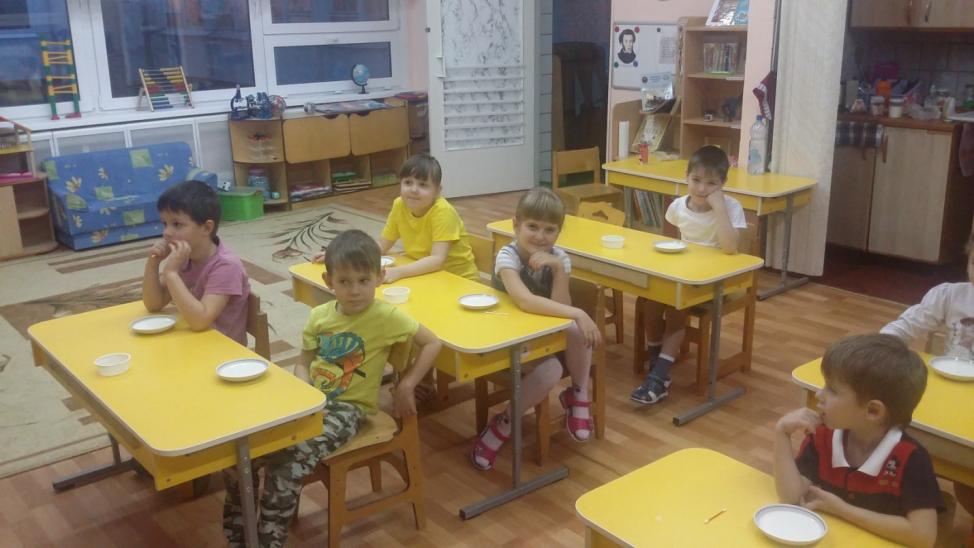 В тарелку с молоком, добавили несколько капель красителей разных цветов (можно для удобства пользоваться пипеткой.)Дальше при помощи сухой ватной палочки мы  немножко коснулись молока (не нужно смешивать). Обратили внимание  на то, что ничего не происходит.После этого взяли другую ватную палочку, окунули ее в жидкость для мытья посуды или в жидкое мыло.Палочкой, смоченной в жидкости для мытья посуды, касались молока в течение буквально 10 секунд. 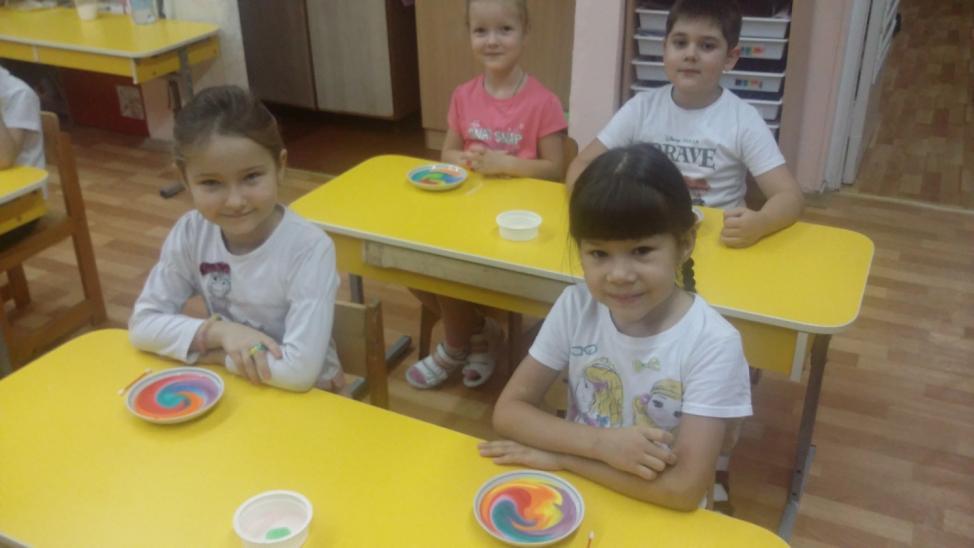 А далее началось самое интересное – дети с восхищением наблюдали, как волшебные краски начинают «танцевать», разбегаясь от ватной палочки. Ребята в востогре от волшебной ватной палочки и от цветного взрыва в молоке. Когда палочку убрали – краски продолжают «танцевать», двигаться.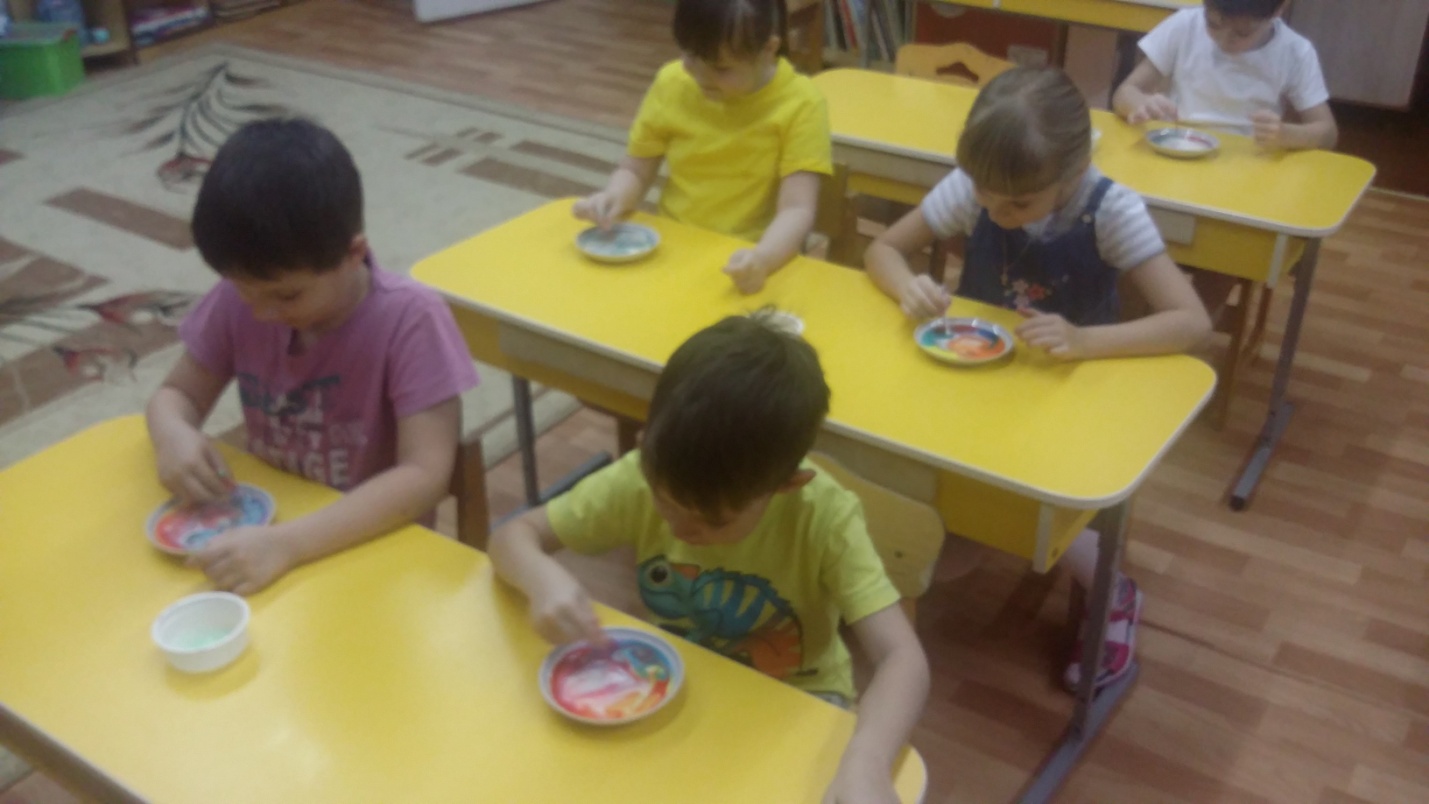 Секрет опыта с молоком: средство для мытья посуды или жидкое мыло  разрушает жир в молоке и тем самым заставляет пищевой краситель «танцевать» в молоке.Опыт Море в банке.1. В баночку наливаем воду.
2. Насыпаем чуть-чуть пищевого красителя. Он продаётся во многих магазинах, к примеру, там, где продаётся всё для мыловаров.
3. Добавляем в банку маленькие ракушки.
4. Можно добавить немного блёсток.
5. И добавляем подсолнечное масло.

Теперь закрываем крышку, взбалтываем и наблюдаем море! 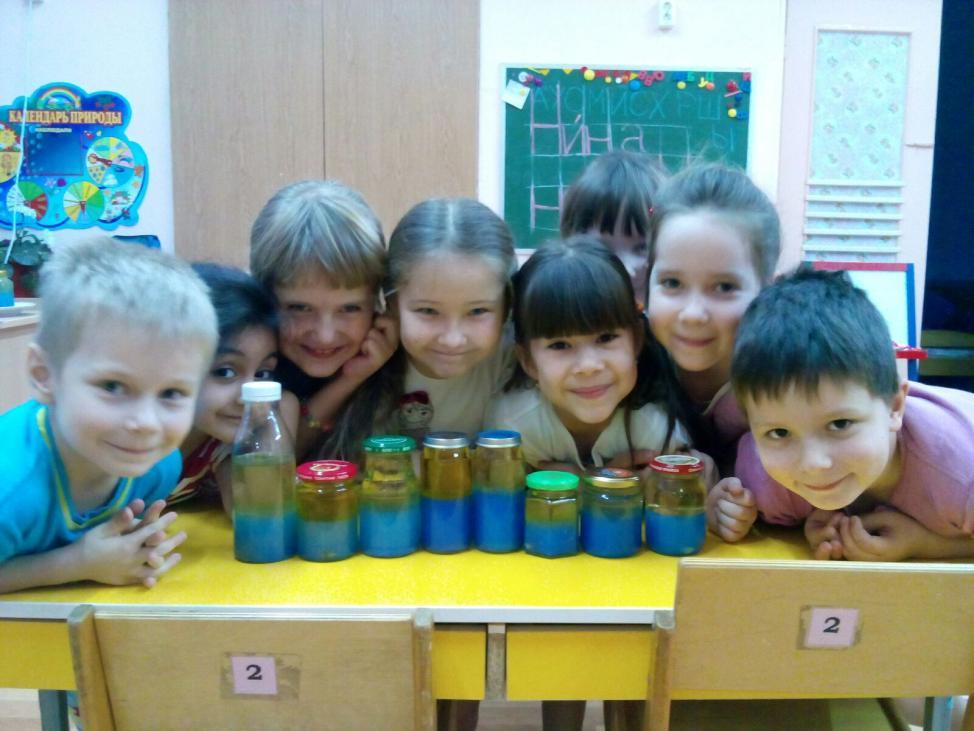 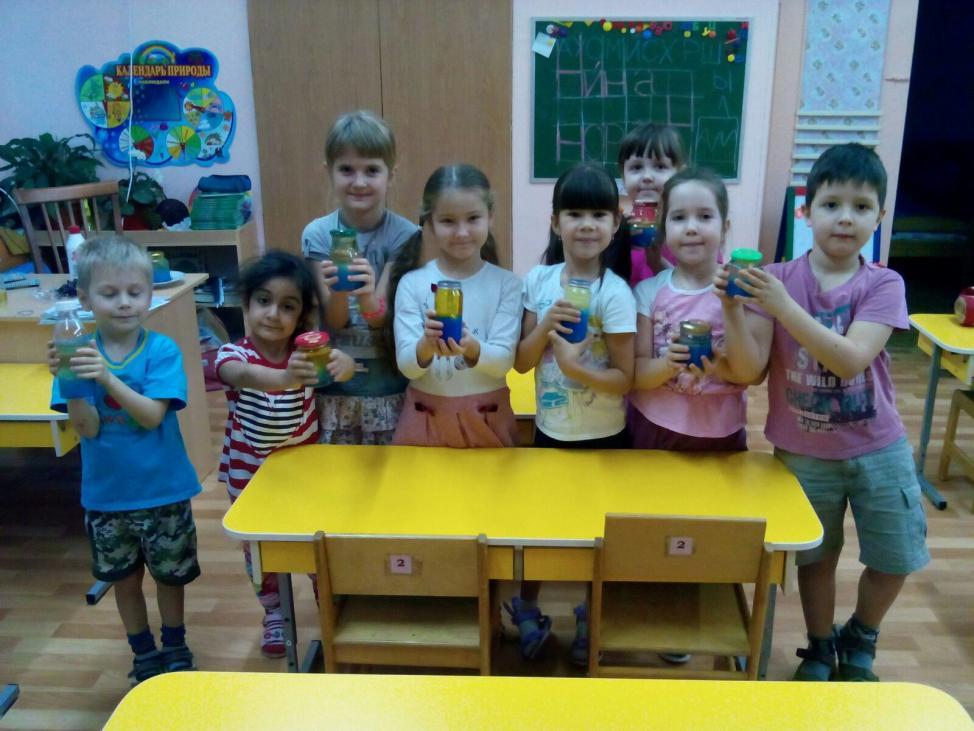 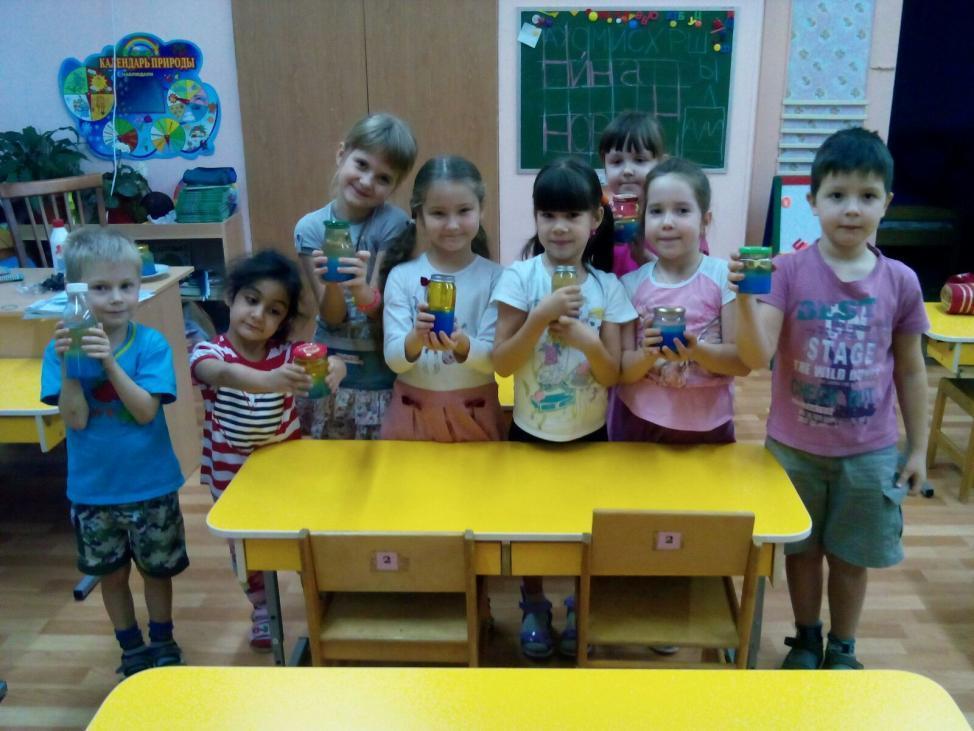 До новых встреч!!!